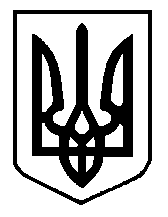 ГАННІВСЬКИЙ ЛІЦЕЙПЕТРІВСЬКОЇ СЕЛИЩНОЇ РАДИ ОЛЕКСАНДРІЙСЬКОГО РАЙОНУКІРОВОГРАДСЬКОЇ ОБЛАСТІНАКАЗ31.08.2023                                                                                                          № 110с. ГаннівкаПро затвердження графіків чергування в укриттях	Відповідно до Розпорядження Кабінет Міністрів України від 25 квітня 2023 р. № 370-р «Про затвердження плану основних заходів цивільного захисту України на 2023 рік» та з метою організації безпечних умов навчального процесуНАКАЗУЮ:	1. Затвердити графік чергування в укритті Ганнівського ліцею (додаток 3,прим.1,стр.1), Володимирівської філії Ганнівського ліецю (додаток 1,прим,1стр 1), Іскрівської філії Ганнівського ліцею (додаток 2,прим 1,стр 1).2. Черговий в укритті несе відповідальність за:2.1. Санітарний стан укриття.2.2.Вільний доступ учасників освітнього процесу до укриття під час сигналу «Увага всім! Повітряна тривога».2.3.Матеріальне забезпечення укриття.3. Санітарний стан укриття передбачає:3.1. Дотримання температурного режиму (має підтримуватися на рівні не нижче ніж +10 °C взимку).3.2. Прибирання (тричі на добу згідно з графіком вологого прибирання та після кожного відвідування учнями укриття).3.3.Провітрювання укриття.4. Відповідальність за заміну (у разі виробничої необхідності) відповідального в укритті покласти на завідувача господарством Ганнівського ліцею ХУДИК О.О., завідувача господарством Володимирівської філії Ганнівського ліцею ЦЕНДРУ Я.Є., завідувача господарством Іскрівської філії Ганнівського ліцею ФРЕСИНЯК М.М.5.Відповідальність за виконанням даного наказу покласти по Володимирівської філії Ганнівського ліцею покласти на завідувача Володимирівської філії Ганнівського ліцею МІЩЕНКО М.І., по Іскрівській філії Ганнівського ліцею покласти на т.в.о. завідувача Іскрівської філії Ганнівського ліцею БАРАНЬКО Т.В., по Ганнівському ліцею залишаю за собою.Директор                                                                                       Ольга КАНІВЕЦЬЗ наказом ознайомлені:                                                                Надія РОБОТАНаталія ОСАДЧЕНКОТетяна СОЛОМКАДодаток  1до наказу директора№ 110 від 31.08.2023 рокуГрафік чергування в укритті у Володимирівській філії Ганнівського ліцею :1.ПОНЕДІЛОК: Войтко В.І.2.ВІВТОРОК: Путруніна С.А.3.СЕРЕДА: Бабенко Т.О.4.ЧЕТВЕР: Бакун Л.В.5.П’ЯТНИЦЯ: Кібукевич М.М.Додаток 2до наказу директора№ 110 від 31.08.2023 рокуГрафік чергування в укритті у Іскрівській філії Ганнівського ліцею :Додаток 3до наказу директора№ 110 від 31.08.2023 рокуГрафік чергування в укритті у Ганнівському ліцеї на вересень 2023 рокуГрафік чергування в укритті у Ганнівському ліцеї на жовтень 2023 рокуЧас чергуванняІтижденьІ поверхІІ поверхІІтижденьІ поверхІІ поверхІІІ тижденьІ поверхІІ поверхІV тижденьІ поверхІІ поверхПідписчерговоговчителя07.45-14.50Понеділок Альошин Вадим Віталійович Юрченко Мирослава АнатоліївнаПонеділок Єфімова Юлія Сергіївна Дусмурадова Людмила ГригорівнаПонеділок Ткаченко Наталія ГригорівнаАмброзяк Ірина Іванівна Понеділок Сидоренко Наталія Миколаївна Баранько Оксана Олександрівна 07.45-14.50Вівторок Єфімова Юлія Сергіївна Дусмурадова Людмила ГригорівнаВівторок Ткаченко Наталія ГригорівнаАмброзяк Ірина Іванівна Вівторок Сидоренко Наталія Миколаївна Баранько Оксана Олександрівна Вівторок Альошин Вадим Віталійович Юрченко Мирослава Анатоліївна07.45-14.50СередаТкаченко Наталія ГригорівнаАмброзяк Ірина Іванівна СередаСидоренко Наталія Миколаївна Баранько Оксана Олександрівна СередаАльошин Вадим Віталійович Юрченко Мирослава АнатоліївнаСередаЄфімова Юлія СергіївнаДусмурадова Людмила Григорівна07.45-14.50ЧетверСидоренко Наталія Миколаївна Баранько Оксана Олександрівна ЧетверАльошин Вадим Віталійович Юрченко Мирослава АнатоліївнаЧетверЄфімова Юлія СергіївнаДусмурадова Людмила ГригорівнаЧетверТкаченко Наталія ГригорівнаАмброзяк Ірина Іванівна 07.45-14.50П'ятницяАльошин Вадим Віталійович Юрченко Мирослава АнатоліївнаП'ятницяЄфімова Юлія СергіївнаДусмурадова Людмила ГригорівнаП'ятницяТкаченко Наталія Григорівна Амброзяк Ірина Іванівна П'ятницяСидоренко Наталія Миколаївна Баранько Оксана Олександрівна 010203040506070809101112131415161718192021222324252627282930Паламарчук Л.В.8888888Сувора С.К.8888888Сіренко О.В.8888888010203040506070809101112131415161718192021222324252627282930 31Паламарчук Л.В.88888Сувора С.К.88888Сіренко О.В.8888